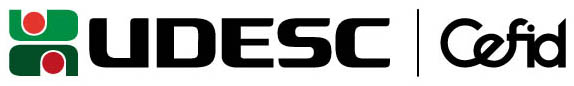 Universidade do Estado de Santa Catarina – UDESCCentro de Ciências da Saúde e do Esporte – CEFIDFlorianópolis, (dia) de (mês) de (ano).Ilmo. Sr.Prof. Dr. Alexandro AndradeCoordenador do Programa de Pós-Graduação em Ciências do Movimento HumanoAssunto: Validação de Disciplina de Mestrado.Eu, (nome), aluno (a) regular do curso de mestrado do Programa de Pós-Graduação em Ciências do Movimento Humano, venho solicitar a validação da(s) seguinte(s) disciplina (s): Segue(m) anexado(s) o(s) certificado(s) da(s) disciplina(s) realizada(s), bem como o(s) respectivo(s) plano(s) de ensino.(anexar os documentos citados)Atenciosamente,Programa de Pós-Graduação em Ciências do Movimento Humano – PPGCMHDisciplina(s)ProfessorCurso/IESCréditosPeríodo ______________________________(nome do Orientador (a))Orientador(a)_____________________________(nome do Mestrando (a))Mestrando (a)